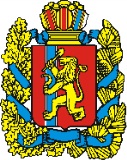 АДМИНИСТРАЦИЯ БОЛЬШЕКОСУЛЬСКОГО СЕЛЬСОВЕТАБОГОТОЛЬСКИЙ РАЙОН  КРАСНОЯРСКОГО КРАЙПОСТАНОВЛЕНИЕ«16»декабря 2010 года							№ 40Об утверждении Порядка определения видов и перечня особо ценного движимого имущества муниципальногоавтономного или бюджетного учреждения В соответствии со статьей 9.2 Федерального закона от 12.01.1996 № 7-ФЗ «О некоммерческих организациях», статьей 3 Федерального закона от 03.11.2006 № 174-ФЗ «Об автономных учреждениях», постановлением Правительства Российской Федерации от 26.07.2010 № 538 «О порядке отнесения имущества автономного или бюджетного учреждения к категории особо ценного движимого имущества», на основании Устава Большекосульского сельсоветаПОСТАНОВЛЯЮ:1. Утвердить Порядок определения видов и перечня особо ценного движимого имущества муниципального автономного или бюджетного учреждения согласно приложению.2. Контроль над исполнением настоящего постановления возложить на главного бухгалтера администрации Большекосульского сельсовета Осипову В.А.. 3.  Настоящее постановление вступает в силу с 1 января 2011 года, но не ранее его официального опубликования (обнародования).Глава Большекосульского сельсовета                                                    Харин О.С.Приложение к постановлению главы Большекосульского сельсоветаот 16.10.2010 г.  № 40Порядок определения видов и перечня особо ценного движимого имущества районного муниципального  автономного или бюджетного учреждения1. Виды особо ценного движимого имущества муниципальных автономных или бюджетных учреждений могут определяться органами исполнительной власти Большекосульского сельсовета, осуществляющими функции по нормативному правовому регулированию, в отношении муниципальных автономных или бюджетных учреждений, находящихся в ведении этих органов или их структурных подразделений.2. Перечни особо ценного движимого имущества муниципальных автономных или бюджетных учреждений определяются соответствующими органами исполнительной власти Большекосульского сельсовета, осуществляющими функции и полномочия учредителя.3. При определении перечней особо ценного движимого имущества муниципальных автономных или бюджетных учреждений в состав такого имущества подлежат включению:-движимое имущество, балансовая стоимость которого превышает 50  тыс. рублей;-иное движимое имущество, без которого осуществление муниципальным автономным или бюджетным учреждением  предусмотренных его уставом основных видов деятельности будет существенно затруднено, и (или) которое отнесено в соответствии с пунктом 1 настоящего постановления к определенному виду особо ценного движимого имущества.4.Исключение имущества муниципальных и бюджетных учреждений из перечня особо ценного движимого имущества производится путем издания распоряжения руководителя органа местного самоуправления, осуществляющего функции и полномочия учредителя в отношении соответствующих бюджетных  и автономных учреждений, в случае, если такое имущество перестает соответствовать критериям, установленным пунктом 3 настоящего Положения.5. Перечни особо ценного движимого имущества муниципальных автономных и бюджетных учреждений подлежат согласованию с  отделом муниципального имущества и земельных отношений администрации Боготольского района.6. Перечень особо ценного движимого имущества ведется муниципальным автономным или бюджетным учреждением на основании данных бухгалтерского учета муниципальных учреждений в разрезе сведений о полном наименовании объекта, отнесенного в установленном порядке к особо ценному движимому имуществу, его балансовой стоимости, инвентарном (учетном) номере (при его наличии).7. Отдел муниципального имущества и земельных отношений администрации Боготольского района на основании решений, принятых в соответствии с пунктами 1-4 настоящего Порядка, вносит соответствующие сведения об особо ценном движимом имуществе муниципальных автономных и бюджетных учреждений в Реестр муниципальной собственности.*            *            *